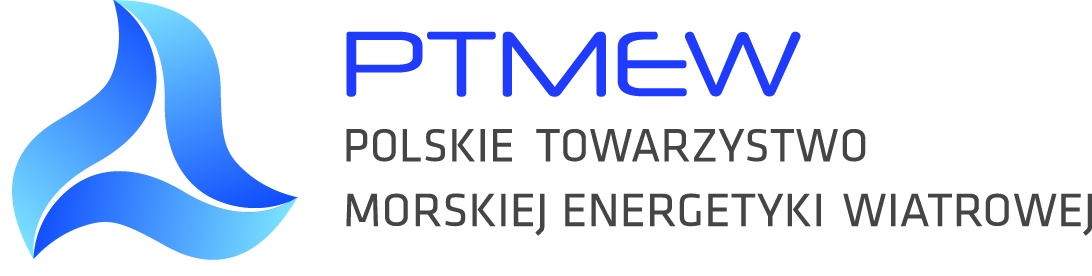 KARTA ZGŁOSZENIAna konferencję pt.Offshore Grid & Energy Storagew ramach Międzynarodowych Targów Morskich BALTEXPO 20159 września 2015, Centrum Wystawienniczo-Kongresowe AMBEREXPO, Gdańsk, ul. Żaglowa 11Niniejszym zgłaszam uczestnictwo w Konferencji:Kategoria uczestnika:Niniejszym deklaruję wniesienie do dnia 8.09.2015 opłaty za udział w konferencji na konto: Polskie Towarzystwo Morskiej Energetyki Wiatrowej, ul. Trzy Lipy 3, 80-172 GdańskNr konta: 94 1160 2202 0000 0000 5069 9945Zgłoszenie udziału:Osoby zainteresowane udziałem w konferencji prosimy o przesyłanie wypełnionych kart zgłoszeń do dnia 7 września 2015 na adres: ptmew@ptmew.pl Ze względu na ograniczoną liczbę miejsc o zarejestrowaniu decyduje kolejność zgłoszeń. Potwierdzanie rejestracji zostanie przesłane drogą mailową na adres podany w zgłoszeniu.Opłatę należy uiścić najpóźniej do 8 września 2015 pod rygorem skreślenia z listy uczestników.Faktury za udział w konferencji będą wysyłane drogą mailową.Odpłatność za udział w konferencji (cena netto = cena brutto): firmy */osoby fizyczne – 450 zł, administracja publiczna/ wyższe uczelnie i instytuty – 350 zł, studenci/uczniowie – 50 zł* Członkom Wspierającym PTMEW przysługuje zniżka w wysokości 20%.Imię i nazwisko:Stanowisko:Telefon:E-mail:firma / osoba fizycznaadministracja publiczna /  wyższa uczelnia lub instytut naukowystudent – nr legitymacji ………………………..……… (proszę załączyć skan)Nazwa firmy / instytucji:Adres:NIP:Osoba do kontaktów:Telefon:E-mail:……….…………………………………..……….…………………………………..miejscowość, datapodpis osoby upoważnionej